SEYCHELLES MARINE SPATIAL PLANNING (msp) INITIATIVE 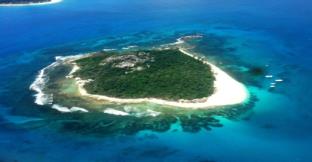 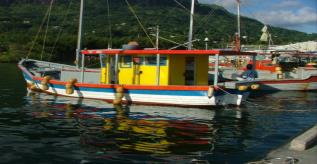 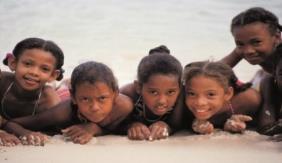 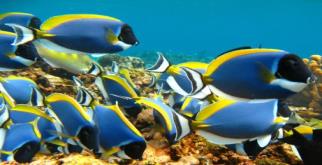 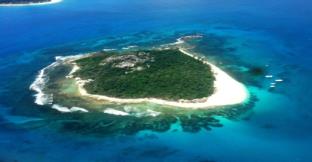 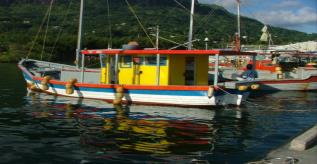 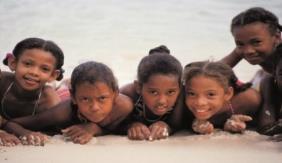 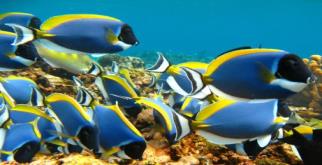 MSP Technical Working Group – Socioeconomic Uses Meeting #2  23 October 2014 8:30 AM - 2:30 PM Location: Care HouseAgenda Meeting Objectives:To provide an update on the Seychelles Marine Spatial Planning (MSP) Initiative. To review and elicit support for methodology to develop draft Zoning Design for Seychelles EEZ. To provide spatial information about high priority areas and compatibilities or conflicts within the EEZ. #TimeTopic8:30 - 9:00Registration & networking19:00 - 9:10Opening Welcome and Agenda review29:10 - 9:40Seychelles Marine Spatial Planning (MSP) Initiative Process updateTechnical Update: Zoning document, Master List, Compatibility MatrixTechnical Working Group - Roundtable of Updates39:40 - 10:00Defining Zones SpatiallyPresentation: Methodology to develop draft Zoning Design Discussion and Questions10:00 - 10:15 Tea break410:15 - 12:15 Spatial Information for draft Zoning DesignQuick review of GeoPDF tool and creating spatial informationBreakout groups: Participatory mapping and identifying compatibilities or conflicts12:15 – 1:00pmLunch51:00 – 2:15Spatial Information for Zoning Design, continuedBreakout groups: Participatory mapping and identifying compatibilities or conflictsReporting back to group and Questions62:15 – 2:30Wrap-up, Next steps, and Adjourn